Standard advertisement for local publication of local open tender procedures       Svoge municipality intends to award a supply contract for bulldozer equipped for cleaning illegal landfill and solid wastes in Svoge with financial assistance from the INTERREG IPA Bulgaria-Serbia Programme.The tender dossier is available from http://www.svoge.bg and will also be published on the programme website: http://www.ipacbc-bgrs.eu.The deadline for submission of tenders is 15.11.2021, 16:00 h local time.      Possible additional information or clarifications/questions shall be published on TED (eTendering) and also available on the F&T portalandhttp://www.ipacbc-bgrs.eu .Contract title: Supply of communal equipment for improvement of waste management and soils, air and water quality in the Municipalities of Svoge and MeroshinaPublication reference: CB007.2.32.175-003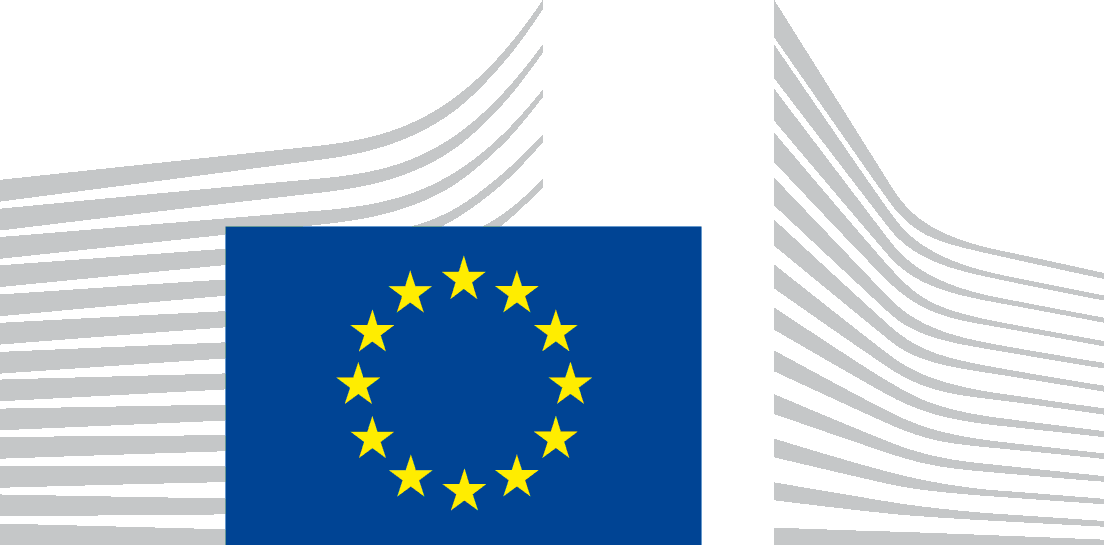 